                                      Bottles with Foil Seal
                                                                                                                              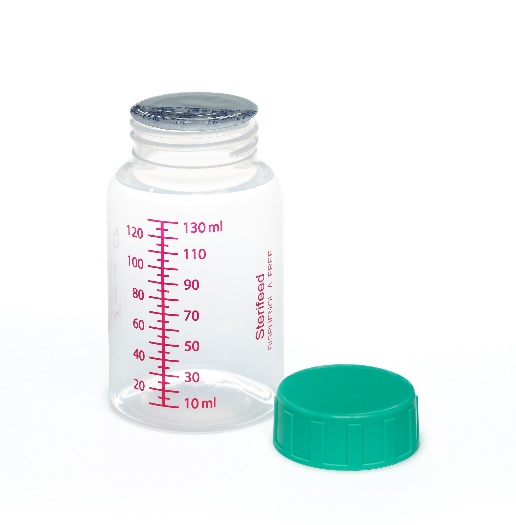 DescriptionInduction sealed cap closures provide absolute security during pasteurization and transportation of milk. Used in conjunction with the Sterifeed Data Logger, batch codes provide confirmation that the bottle has been pasteurized in accordance with published medical standards for identifying the source/donor. The safety seal prevents even minute volumes of water from diluting the milk during pasteurization and cooling. The seals also feature a tab used to avoid touching the neck of the bottle when removing the tamper evident foil seal.  Order Info(Nutritional Support Section)Code                 Description                                     U/M                 Description                                     U/MU/M14094K                                50ml  Foil Seal Bottle, Bulk                                    200/Cs
14097K                              100ml  Foil Seal Bottle, Bulk                                    100/CS14094K                                50ml  Foil Seal Bottle, Bulk                                    200/Cs
14097K                              100ml  Foil Seal Bottle, Bulk                                    100/CS14095K                              130ml  Foil Seal Bottle, Bulk                                    100/CS14095K                              130ml  Foil Seal Bottle, Bulk                                    100/CS14096K                              250ml  Foil Seal Bottle, Bulk                                    100/CS14096K                              250ml  Foil Seal Bottle, Bulk                                    100/CS